                                                              WIELKANOCNE ŁAMIGŁÓWKI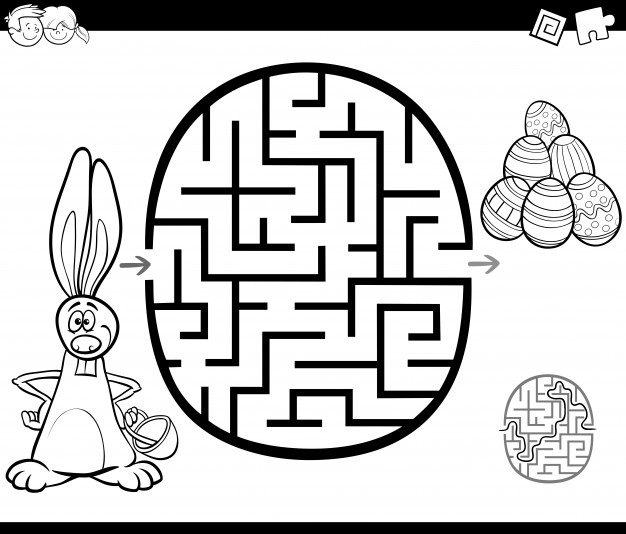 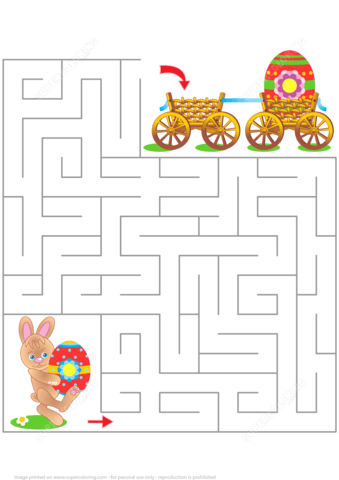 DLA MIŁOŚNIKÓW MATEMATYKI POKOLORUJ WEDŁUG PODANEGO WZORU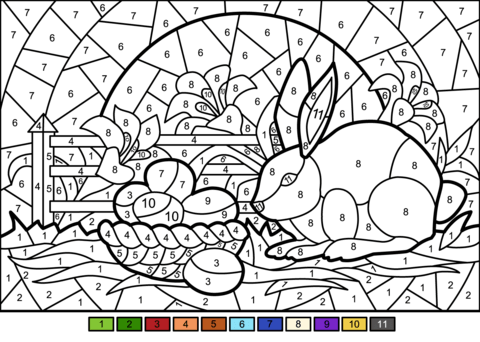 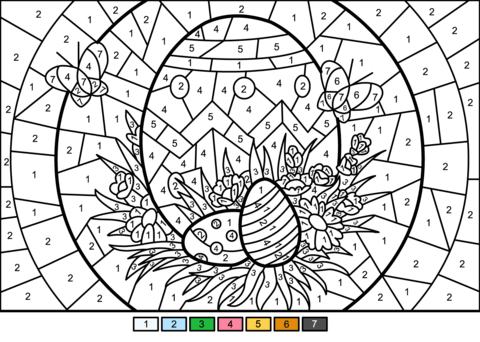            KOCHANE TRZYLATKI, PROSZĘ O WYCIĘCIE I UŁOŻENIE PUZZLI NA SYLWECIE KOGUTA 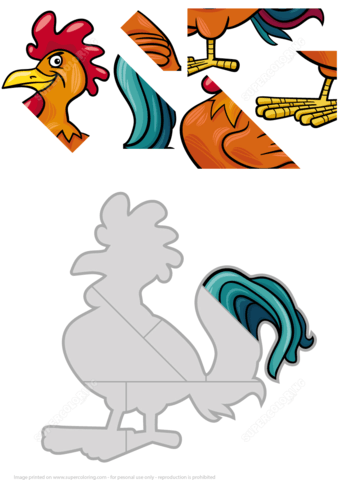 Proszę o pokolorowanie obrazka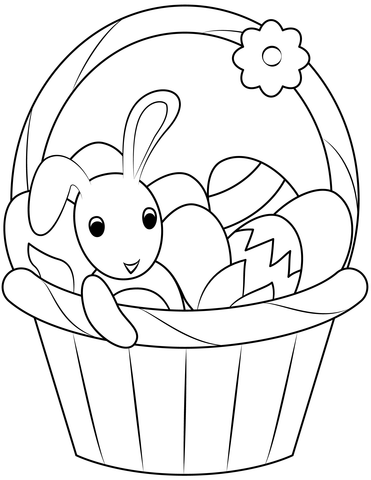 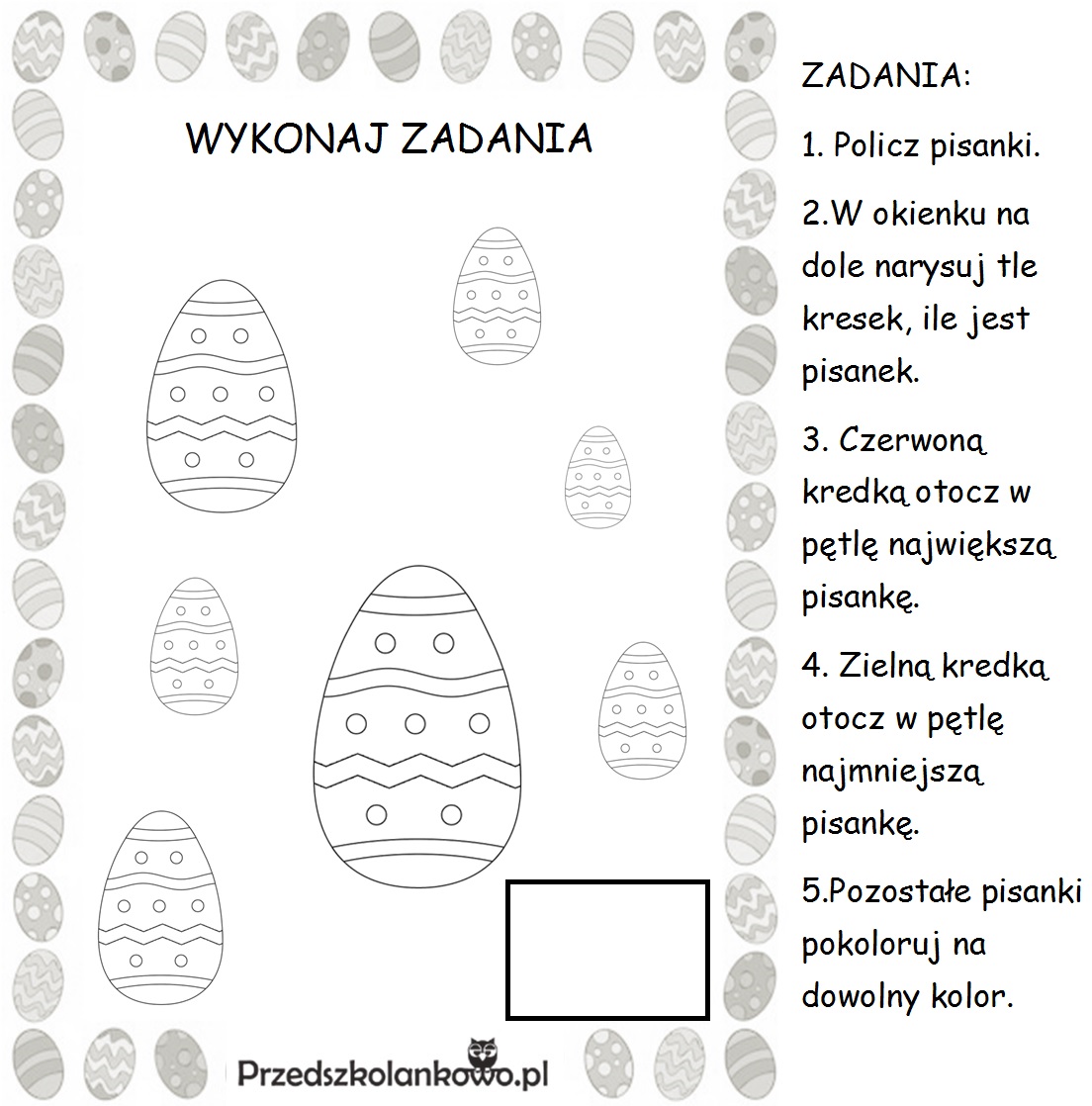 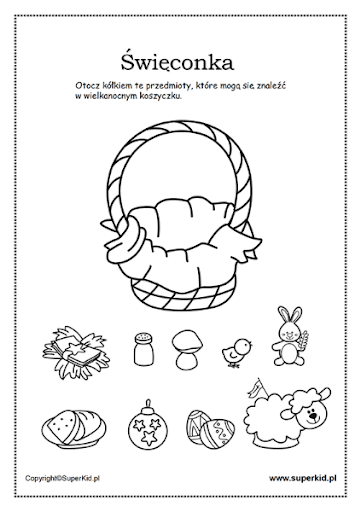 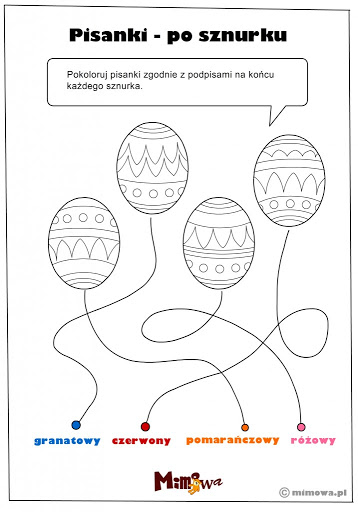 